CHEMESTRYFORM FOUR233/2END OF TERM  II 2022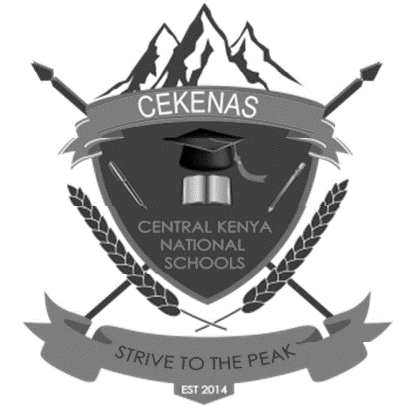 CEKENAS END OF TERM TWO EXAM-2022Kenya Certificate of Secondary Education. (K.C.S.E) MAKING SCHEME(a) Study the table below and answer the questions that follows. The symbols are not the actual symbols of the elementsArrange the elements A,B,C,D,E and F in terms of increasing atomic sizes		(1mk)D, B,F,E,A,CName the period of the periodic table to which these elements belongs?		(1mk)Period 3Write an equation for the reaction between elements C and D				(1mk)2C(s) + D2(g)                         2CD (aq)Compare the electrical conductivity of elements A and E. Explain			(2mks)E is better conductor than A. E has 3 delocalized  electrons per atom compared to A which has one delocalized electron per atomCompare the first ionization energies of elements A and C. Explain 			  (2mks)A has lower first ionization energy than C  A has a bigger/ lager atomic radius than C vi) Which element sit re strongest oxidizing agent				                     (1mk) Element Db.)	Study the information below and answer the question that follow Aluminum chloride(AlCl3 ) has an unexpected  body type and structureState the type of bonding and the structure in AlCl3 					(1mk)Covalent, simple  molecule structureWhat type of bonding would AlCl3 be expected  to have? Give a reason			(1mk)Ionic bond, compound of a metal and a non-metalWhat is melting point of AlCl3  not indicted in the table above				(1mk)Sublimes when heatedSilicon (iv) chloride get hydrolysed by water. Write a balanced equation for this reaction(1mk)SiCl4 (l) + 4H2 O (l) 	    SiO2 (s) + 4HCl (aq) 2.) The following chart is an illustration of the extraction of aluminum from its oresGive the formula of bauxite								(1mk)Al2 O3 . 2H2 O      ii.) 	Name the two impurities in bauxiteIron (III) oxideSilicon (iv) oxide     iii.)		Write the chemical equation for the reaction taking place during process cost – effective 												(1mk)	 Al (OH) -4 (aq) 	Al(OH)3 Al(OH)3 (s) + OH- (aq)				OR	[Al (OH)4 ]- (aq)  + CO2 (g) 		2Al(OH)3 + CO32- (aq) + H2O (l)(iv)  	The melting point of aluminum oxide is quite high. Explain what is done to make the process														(1mk)Adding cryolite (Na3  ALF6 ) which lowers the melting point of aluminium, oxide from 2015 to 800o C(v)	Name residue S		Residue S – Iron (III) Oxide	Gas     R – Oxygen(vi)	Write down the half equations for the reaction at the	I, Anode : 6O 2- (l) 	3O2 (g) + 12e-	II,Cathode : 4Al 3+ (l)  + 12e- 	         4Al (s)(vii)	In the electrolysis stage the graphite electrode used at the anode is periodically replaced anode at regular intervals							(1mk)The oxygen evolved at the anode reacts carbon electrode to form carbon (iv) oxide. This corrodeS the carbon anode hence the need to replace from time to time(viii) Give two properties that makes aluminum and alloys suitable for making aircraft bodies 	(2mks)LighterStrongerMore resistant to corrosionHigher tensile strength(3a.)	 A form four students carried out an experiment to extract oil from sim sim seeds. 		(1mk)i.) 	Name two apparatus he used to crush the simsim seeds					(1mk)Mortar and pestleii.) Name suitable solvent used							(1mk)Propanoneiii.) Name the class or organ compounds in which vegetable oil belongs to				(1mk)Esters(iv)	Describe the process of preparing soapy detergents using vegetable oil			(3mks)Place vegetable oil in a beakerAdd NaoH to the oil and stirBoil the mixture while stirring Add Nacl/sodium chloride solution to the mixture to precipitate soapFilter the mixture to obtain soap as residueb.) Study the flow chaert below and answer the question that followState the conditions for the reaction in step 1 to occur					(1mk)400 o C – 700 o C, Nickel catalystIdentify substance H									(1mk)EthaneGive one disadvantage of the continued use of substances such as J				(1mk)Non – biodegradable hence pollutes the environmentThe relative molecular mass of J is 16800. Calculate the number of monomers that make up J (2mks)  = 6004. Study the standard electrode potentials of the half – cells given below and answer the questions that follow. The letters do not represent the actual symbols of the elements)					EƟ Volts	N+ (aq) + e-       N (s)    	- 2.92	J+ (aq) + e-	J	(S)	+ 0.52								K+ (aq) + e-	½ K(S)	   0.00	G+ (aq) + e-	 G2(S)	+ 0.30	M2+ (aq) + e-	M (S)	+ 0.44Identify the strongest oxidizing agent. Give a reason for your answer 			(2mks)G+ has the highest positive electrode potential/Greatest tendency to gain electronsWhich two half- cells would produce the highest potential difference when combined	(1mk)N+ (aq) + e -                  N (s) , G+(aq) + e -                        G(s)Draw an electron cell for the above. Show on the diagram flow of electrons		(3mks)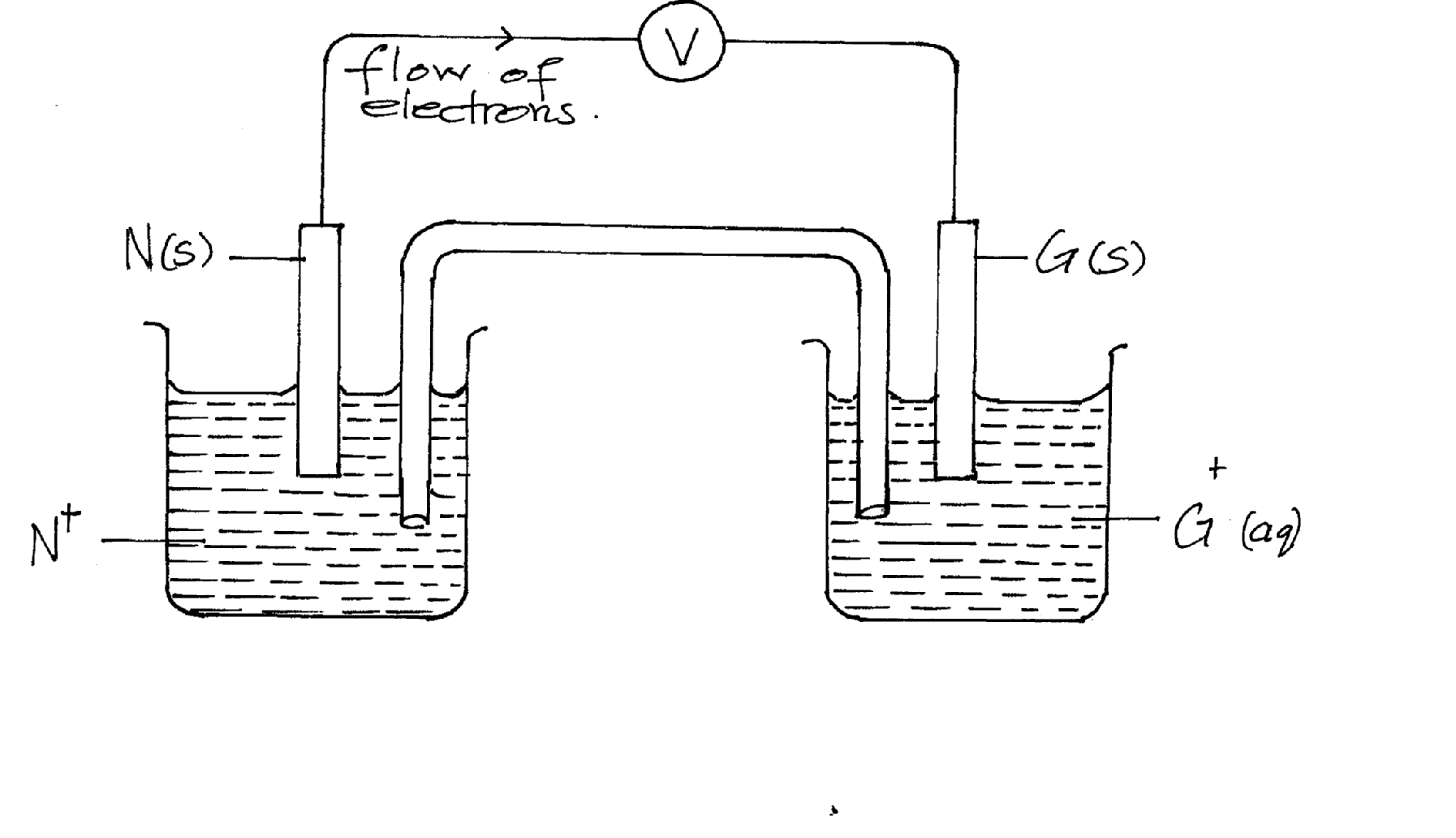  Write three cell notation representation for the above cell				(1mk)N (s)/ N+ (aq)// G + (aq)/ G(s)Calculate the e.m.f of the cell above							(1mk)EƟ  = 0.8- -2.92 = + 3.72VGive two functions of the salt bridge							(2mks)Complete the circuit by making contact between the electrolytesMaintain balance o charges / ions on both half cells (vii)      Determine the oxidation number of the halogens in 104 - 				(1mk)x + -8 = -1x = +7Give on use f electrolysis									(1mk)ElectroplatingExtraction of reactive metalsManufacture of pure substancePurification of metals5. The table below shows the observations  made when aqueous ammonia and sodium hydroxide solutions were added to cations of A,B,C and DIdentify the cations present in 									(2mks)B- Zn 2+C- Pb 2+ and Al3+Write the formula of the complex ion present in the deep blue solution of cation	(1mk)[ Cu (NH3 ) 4 ]2+iii.)        Given that the cation of D ore Na + ions complete the table above			(1mk)No white precipitateNo white precipitateiv.)          State any one use of complex ions							(1mk)Softening hard waterExtraction of reactive metals e.g. Al from its ore5b.)     i.)Name precipitate L									(1mk) Aluminum hydroxideii.)   Write the ionic equation for the formation of L						(1mk)Al 3+ (aq) + 3OH- (aq)                 Al (OH) 3 (s)iii.) Name the type of reaction in step 2								(1mk)Neutralisationiv.) Name any other solution that can be used in step 2 above				(1mk)Al (OH) 3 (s)  + 3 HCl (aq)                AlCl 3 (aq) + 3H2 O(l)v.)     Name any other solution that can be used in step 2 above				(1mk) Dil sulphuric (VI) acid/ Nitric (v) acid6. The diagram below was used to prepare hydrogen chloride gas which was passed over heated iron powdera.i.)   State a pair of reagents that will produce hydrogen chloride gas in flask A		(1mk)Sodium chloride and concentrated sulphuric (vi) acidii.)    Name the substances in flask B								(1mk)Concentrated sulphuric (VI) acid iii.) State the observations made in the combustion tube					(2mk)Grey iron powder turns greeniv.)    Write the equation for the reaction in the combustion tube				(1mk)Fe (s) + 2HCl (g)                  FeCl2(s) + H 2 (g)v.)   Describe a chemical test for hydrogen chloride gas					(2mks)Dip a glass rod in concentrated ammonia solution and expose it to HCl(g)White dense fumes are producedb i.) Identify the gas that burns at the jet								(1mk)Hydrogen/ H2ii.)   Explain why the gas in (b) is burnt								(1mk) Avoid explosion because its mixture with oxygen burns explosively when ignitedc.) Another experiment was carried out where hydrogen chloride gas was bubbled through methylbenzene and water in separate beakers the resulting solutions were tested with blue litmus paper and marble chips										(2mks)7. The thermodynamic equation for the formation of ammonia in the harber process is as follows.	N2(g) + 3H2(g)                     2NH 3 (aq)             H = -92KJ/molIf the system is allowed to attain equilibrium. State and explain how the following factors would affect the yield of ammoniaa.) Increase in temperature 									(1mk) The reaction is exothermic : increase in temperature will  favor an endothermic reaction/ backward reactionb.)Increase in pressure										(1mk)  Increase : increase in pressure  favors the side with fewer number of molecules / moles / volumes hence more NH3 will be producedc.) Using a more efficient catalyst									(1mk) No effectii.) In an experiment to study the rate of reaction 1g of Magnesium ribbon was reacted with excess 2M hydrochloric acid. The results obtained were recorded as shown in the table below.Give a reason why Magnesium ribbon is normally cleaned with sand paper before being put into the acid										(1mk)Remove the oxide layerb.)   Write a balanced chemical equation for the reaction						(1mk) Mg (s) + 2 HCl (aq) 			Mg Cl2 (aq) + H2 (g)c.)On the grid provided plot a graph of volume of the gas produced against the time taken		(3mk) i)Graph      = 0.45 cm 3/ sii.)      = 0.1 cm 3/ siii.)     From the graph determine the rate of reaction at   30 seconds    At 120 seconds   Give a reason for the difference between the two valuesRae of reaction at 30 s higher than at 120sThe concentration of reactants decreases as the reaction  continues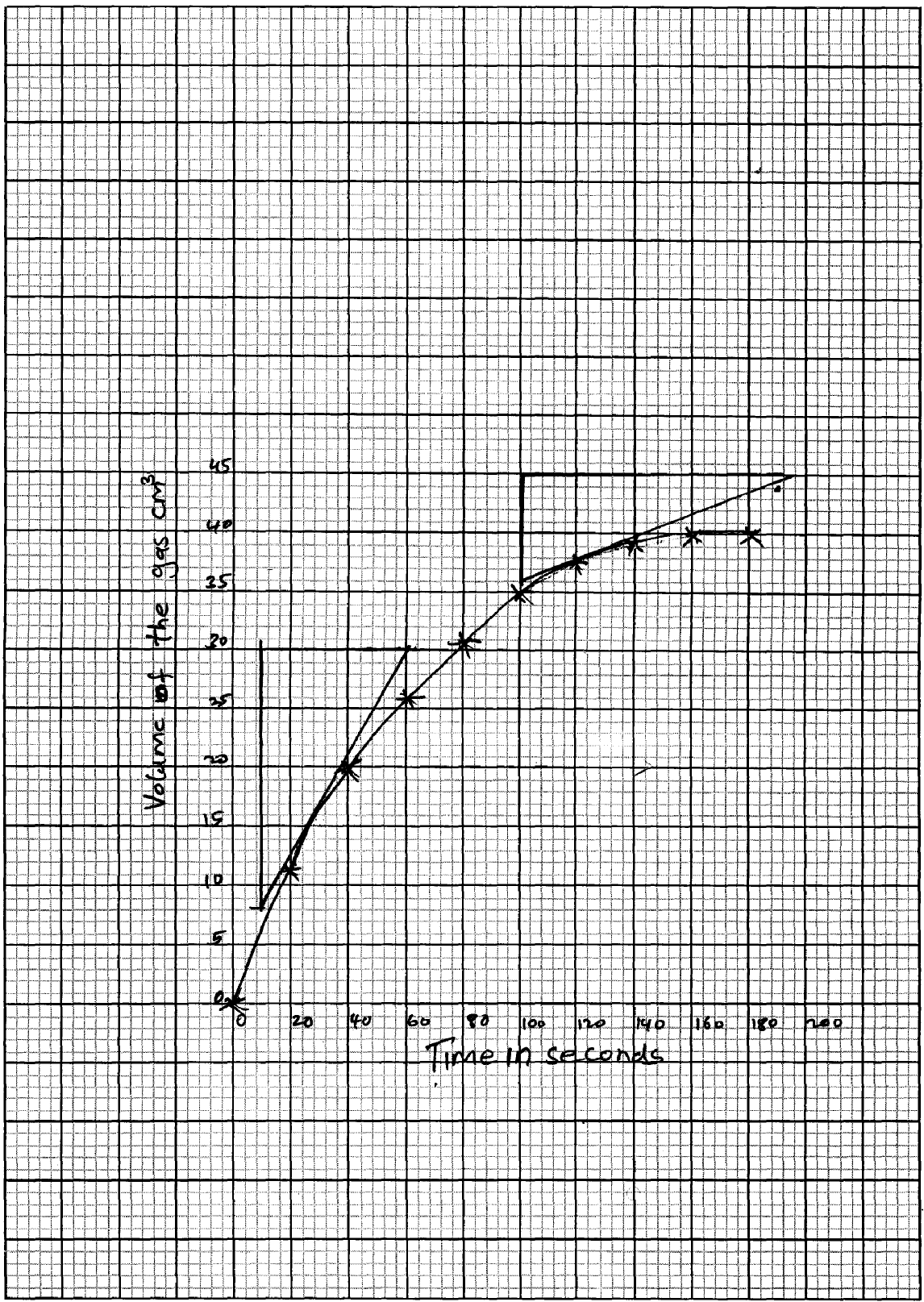 ElementABCDEFElectronic configuration of the ion2.82.8.82.82.8.8.82.82.8.8Valency and type of ionDivalent cationDivalent anionMonovalent cationMonovalent anionTrivalentcationTrivalentanionFormula of oxideNaCLMgCl2AlCl3SiCl4PCl3SCl2Melting point oC801714   _-70-91-80Formula of oxideNa2OMgOAlO3SiO2P4O10SO2Melting point oC1190308020501730560-73Cation ofSodium hydroxide in excessAmmonia solution in excessAWhite precipitateBlue precipitate dissolved to form a deep blue solutionBWhite precipitate dissolve to form a colorless solutionWhite precipitate dissolve to form a colourless solutuionCWhite precipitate dissolved to form a colourless solutionWhite precipitateDSolution of hydrogen chloride gasBlue litmus paperMarble chipsWater Turns red ½ Effervescence ½ Methylbenzene Remains blue ½ No effervescenceTime(s)020406080100120140160180Volume of gas produced (cm3)0112026313538394040